RESOLUÇÃO Nº 15/2018CONSIDERANDO A LEI Nº 8.069 DE 13 DE JULHO DE 1990 QUE DISPÕE SOBRE O ESTATUTO DA CRIANÇA E DO ADOLESCENTE;CONSIDERANDO A LEI MUNICIPAL Nº 744 DE 5 DE AGOSTO DE 2014;CONSIDERANDO DECRETO MUNICIPAL Nº 2.942 DE 07 DE MAIO DE 2018;CONSIDERANDO DECRETO MUNICIPAL Nº 3.014 DE 27 DE AGOSTO DE 2018;CONSIDERANDO RESOLUÇÃO CMDCA 09/2018;CONSIDERANDO EDITAL CMDCA 01/2018; CONSIDERANDO REUNIÃO EXTRAORDINÁRIA DO CMDCA NA DATA DE 01/11/2018;CONSIDERANDO ATA DE Nº 333.O CONSELHO MUNICIPAL DOS DIREITOS DA CRIANÇA E DO ADOLESCENTE.RESOLVE:Art. 1º - Retificar o Edital CMDCA 01/2018 no itens e subitens abaixo descriminados:Da Propaganda EleitoralToda propaganda eleitoral será realizada pela candidata, no período de 01/11/2018 a 06/11/2018, imputando-lhes responsabilidades nos excessos praticados por seus simpatizantes.Da EleiçãoA eleição será realizada no dia 07 de novembro de 2018, no horário das 14:00 às 17:00, nas dependências CMDCA, localizado na Avenida Florianópolis, 183, Centro.Da ApuraçãoApós o término das votações, que deverá ser às 17:00 do dia 07/11/2018 o Presidente e o Mesário da seção darão inicio a contagem dos votos e elaborarão a Ata da votação.Da Proclamação, Nomeação e Posse dos EleitosO resultado da eleição será publicado no dia 08 de novembro de 2018, em Resolução do CMDCA disponibilizada no site oficial da Prefeitura Municipal de Apiúna SC. Parágrafo Único: A retificação entra em vigor nesta data, e o anexo do edital sobre a alteração que segue: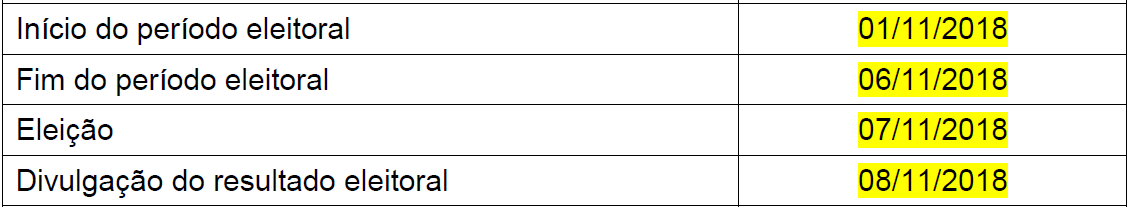  Apiúna SC, 01 de novembro de 2018.Andreia Bloemer EliasPresidente do Conselho Municipal de Direito da Criança e do Adolescente 